Instructions:1)  Print leaves.2)  Laminate and cut out leaves.3)  Write a song on the back of each leaf.4)  Hang leaves from a dead tree branch.5)  Use as a song choosing game.Image source:  https://pixabay.com/en/leaf-leaves-oak-maple-green-brown-163609/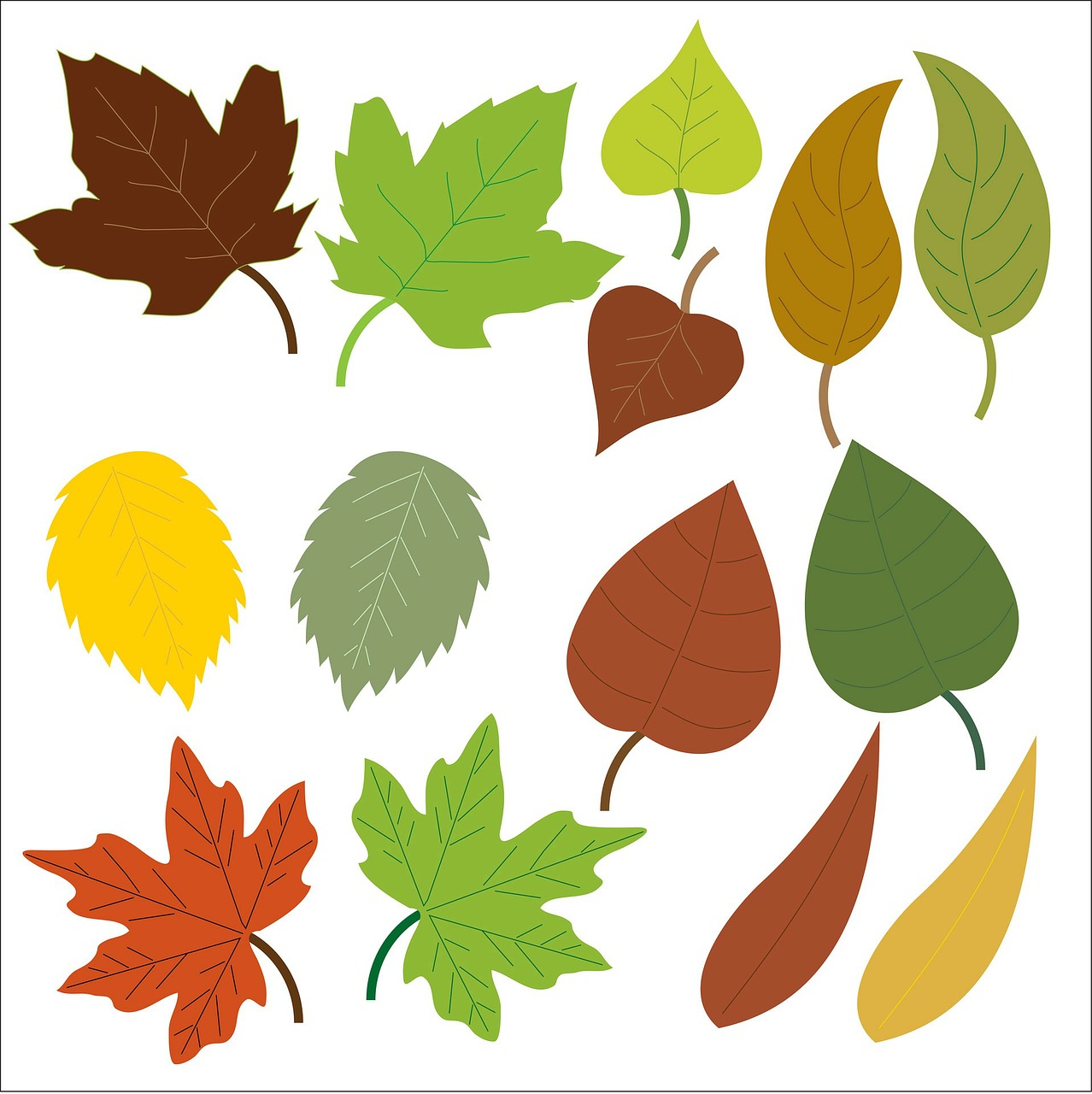 